РЕШЕНИЕ	с.Бехтерево	     КАРАР№  66                                                                                              от 30 сентября  2022гОб осуществлении муниципального контроля в сфере благоустройства 
на территории Бехтеревского сельского поселения Елабужского муниципального района Республики ТатарстанВ соответствии с федеральными законами от 6 октября 2003 года № 131-ФЗ «Об общих принципах организации местного самоуправления в Российской Федерации», от 31 июля 2020 года № 248-ФЗ «О государственном контроле (надзоре) и муниципальном контроле в Российской Федерации», Уставом Бехтеревского сельского поселения Елабужского муниципального района Республики Татарстан, Совет Бехтеревского сельского поселения Елабужского муниципального района Республики ТатарстанРЕШИЛ:1. Утвердить прилагаемые:1.1. положение о муниципальном контроле в сфере благоустройства 
на территории Бехтеревского сельского поселения Елабужского муниципального района Республики Татарстан;1.2. перечень индикаторов риска нарушения обязательных требований, проверяемых в рамках осуществления муниципального контроля в сфере благоустройства;1.3. ключевые показатели муниципального контроля в сфере благоустройства 
и его целевые значения, индикативные показатели для муниципального контроля 
в сфере благоустройства.2. Настоящее решение вступает в силу со дня его официального опубликования.3. Контроль за исполнением настоящего решения оставляю за собой.Председатель  									     Н.В. КусаевУТВЕРЖДЕНОрешением Совета Бехтеревского сельского поселения Елабужского муниципального района Республики Татарстанот «30»  сентября 2022г. №66ПОЛОЖЕНИЕо муниципальном контроле в сфере благоустройства на территории Бехтеревского сельского поселения Елабужского муниципального района Республики Татарстан1.Общие положения1.1. Настоящее Положение устанавливает порядок организации и осуществления муниципального контроля в сфере благоустройства на территории Бехтеревского сельского поселения Елабужского муниципального района Республики Татарстан (далее – муниципальный контроль).1.2. Предметом муниципального контроля является: соблюдение организациями и гражданами (далее – контролируемые лица) обязательных требований, установленных правилами благоустройства территории Бехтеревского сельского поселения Елабужского муниципального района Республики Татарстан, утвержденных решением Бехтеревского сельского поселения Елабужского муниципального района Республики Татарстан от 17 августа 2013 года N 135 (далее – Правила), требований к обеспечению доступности для инвалидов объектов социальной, инженерной и транспортной инфраструктур и предоставляемых услуг, организация благоустройства территории в границах Бехтеревского сельского поселения Елабужского муниципального района Республики Татарстан в соответствии с Правилами;исполнение решений, принимаемых по результатам контрольных мероприятий. В предмет муниципального контроля не входят установленные Правилами обязательные требования, которые в соответствии с действующим законодательством входят в предмет иных видов государственного контроля (надзора), муниципального контроля.1.3. Объектами муниципального контроля (далее – объект контроля) являются:деятельность, действия (бездействие) контролируемых лиц в сфере благоустройства территории Бехтеревского сельского поселения Елабужского муниципального района Республики Татарстан, в рамках которых должны соблюдаться обязательные требования, в том числе предъявляемые к контролируемым лицам, осуществляющим деятельность, действия (бездействие);результаты деятельности контролируемых лиц, в том числе работы и услуги, к которым предъявляются обязательные требования;здания, строения, сооружения, территории, включая земельные участки, предметы и другие объекты, которыми контролируемые лицами владеют и (или) пользуются и к которым предъявляются обязательные требования в сфере благоустройства.1.4. Учет объектов контроля осуществляется посредством создания:единого реестра контрольных мероприятий; информационной системы (подсистемы государственной информационной системы) досудебного обжалования;иных государственных и муниципальных информационных систем путем межведомственного информационного взаимодействия.Контрольным органом в соответствии с частью 2 статьи 16 и частью 5 статьи 17 Федерального закона от 31 июля 2020 года № 248-ФЗ «О государственном контроле (надзоре) и муниципальном контроле в Российской Федерации» (далее – Федеральный закон № 248-ФЗ) ведется учет объектов контроля с использованием информационной системы.1.5. Муниципальный контроль осуществляется Исполнительным комитетом Бехтеревского сельского поселения Елабужского муниципального района Республики Татарстан (далее – Контрольный орган).Непосредственное осуществление муниципального контроля возлагается на отдел муниципального контроля Исполнительного комитета Бехтеревского сельского поселения Елабужского муниципального района Республики Татарстан (далее – отдел муниципального контроля).1.6. От имени Контрольного органа муниципальный контроль вправе осуществлять следующие должностные лица:1) руководитель (заместитель руководителя) Контрольного органа;2) должностное лицо Контрольного органа, в должностные обязанности которого в соответствии с настоящим Положением, должностным регламентом или должностной инструкцией входит осуществление полномочий по виду муниципального контроля, в том числе проведение профилактических мероприятий и контрольных мероприятий (далее – инспектор).Перечень должностных лиц Контрольного органа, уполномоченных на осуществление муниципального контроля, установлен приложением 1 к настоящему Положению. Должностными лицами Контрольного органа, уполномоченными 
на принятие решения о проведении контрольного мероприятия, являются руководитель, заместитель руководителя Контрольного органа (далее – уполномоченные должностные лица Контрольного органа). 1.7. Права и обязанности инспектора.1.7.1. Инспектор обязан:1) соблюдать законодательство Российской Федерации, права и законные интересы контролируемых лиц;2) своевременно и в полной мере осуществлять предоставленные в соответствии с законодательством Российской Федерации полномочия по предупреждению, выявлению и пресечению нарушений обязательных требований;3) проводить контрольные мероприятия и совершать контрольные действия на законном основании и в соответствии с их назначением только во время исполнения служебных обязанностей и при наличии соответствующей информации в едином реестре контрольных мероприятий, а в случае взаимодействия с контролируемыми лицами проводить такие мероприятия и совершать такие действия только при предъявлении служебного удостоверения, иных документов, предусмотренных федеральными законами;4) не допускать при проведении контрольных мероприятий проявление неуважения в отношении богослужений, других религиозных обрядов и церемоний, не препятствовать их проведению, а также не нарушать внутренние установления религиозных организаций;5) не препятствовать присутствию контролируемых лиц, их представителей, а с согласия контролируемых лиц, их представителей, присутствию Уполномоченного при Президенте Российской Федерации по защите прав предпринимателей или его общественных представителей, уполномоченного по защите прав предпринимателей в Республике Татарстан  при проведении контрольных мероприятий (за исключением контрольных мероприятий, при проведении которых не требуется взаимодействие контрольных органов с контролируемыми лицами) и в случаях, предусмотренных Федеральным законом 
№ 248-ФЗ и подразделом 3.4 настоящего Положения, осуществлять консультирование;6) предоставлять контролируемым лицам, их представителям, присутствующим при проведении контрольных мероприятий, информацию и документы, относящиеся к предмету муниципального контроля, в том числе сведения о согласовании проведения контрольного мероприятия органами прокуратуры в случае, если такое согласование предусмотрено Федеральным законом № 248-ФЗ;7) знакомить контролируемых лиц, их представителей с результатами контрольных мероприятий и контрольных действий, относящихся к предмету контрольного мероприятия;8) знакомить контролируемых лиц, их представителей с информацией и (или) документами, полученными в рамках межведомственного информационного взаимодействия и относящимися к предмету контрольного мероприятия;9) учитывать при определении мер, принимаемых по фактам выявленных нарушений, соответствие указанных мер тяжести нарушений, их потенциальной опасности для охраняемых законом ценностей, а также не допускать необоснованного ограничения прав и законных интересов контролируемых лиц, неправомерного вреда (ущерба) их имуществу;10) доказывать обоснованность своих действий при их обжаловании в порядке, установленном законодательством Российской Федерации;11) соблюдать установленные законодательством Российской Федерации сроки проведения контрольных мероприятий и совершения контрольных действий;12) не требовать от контролируемых лиц документы и иные сведения, представление которых не предусмотрено законодательством Российской Федерации либо которые находятся в распоряжении государственных органов и органов местного самоуправления.1.7.2. Инспектор при проведении контрольного мероприятия в пределах своих полномочий и в объеме проводимых контрольных действий имеет право:1) беспрепятственно по предъявлении служебного удостоверения и в соответствии с полномочиями, установленными решением контрольного органа о проведении контрольного мероприятия, посещать (осматривать) производственные объекты, если иное не предусмотрено федеральными законами;2) знакомиться со всеми документами, касающимися соблюдения обязательных требований, в том числе в установленном порядке с документами, содержащими государственную, служебную, коммерческую или иную охраняемую законом тайну;3) требовать от контролируемых лиц, в том числе руководителей и других работников контролируемых организаций, представления письменных объяснений по фактам нарушений обязательных требований, выявленных при проведении контрольных мероприятий, а также представления документов для копирования, фото- и видеосъемки;4) знакомиться с технической документацией, электронными базами данных, информационными системами контролируемых лиц в части, относящейся к предмету и объему контрольного мероприятия;5) составлять акты по фактам непредставления или несвоевременного представления контролируемым лицом документов и материалов, запрошенных при проведении контрольных мероприятий, невозможности провести опрос должностных лиц и (или) работников контролируемого лица, ограничения доступа в помещения, воспрепятствования иным мерам по осуществлению контрольного мероприятия;6) выдавать контролируемым лицам рекомендации по обеспечению безопасности и предотвращению нарушений обязательных требований, принимать решения об устранении контролируемыми лицами выявленных нарушений обязательных требований и о восстановлении нарушенного положения;7) обращаться в соответствии с Федеральным законом от 7 февраля 2011 года № 3-ФЗ «О полиции» за содействием к органам полиции в случаях, если инспектору оказывается противодействие или угрожает опасность;1.8. К отношениям, связанным с осуществлением муниципального контроля в сфере благоустройства применяются положения Федерального закона № 248-ФЗ.1.9. Информирование контролируемых лиц о совершаемых должностными лицами Контрольного органа и иными уполномоченными лицами действиях и принимаемых решениях осуществляется путем размещения сведений об указанных действиях и решениях в едином реестре контрольных (надзорных) мероприятий, а также доведения их до контролируемых лиц посредством инфраструктуры, обеспечивающей информационно-технологическое взаимодействие информационных систем, используемых для предоставления государственных и муниципальных услуг и исполнения государственных и муниципальных функций в электронной форме, в том числе через федеральную государственную информационную систему «Единый портал государственных и муниципальных услуг (функций)» (далее – Единый портал государственных и муниципальных услуг) и (или) через региональный портал государственных и муниципальных услуг.2. Категории риска причинения вреда (ущерба)2.1. Муниципальный контроль осуществляется на основе управления рисками причинения вреда (ущерба), определяющего выбор профилактических мероприятий и контрольных мероприятий, их содержание (в том числе объем проверяемых обязательных требований), интенсивность и результаты, при этом Контрольным органом на постоянной основе проводится мониторинг (сбор, обработка, анализ и учет) сведений, используемых для оценки и управления рисками причинения вреда (ущерба).2.2. В целях управления рисками причинения вреда (ущерба) при осуществлении муниципального контроля объекты контроля могут быть отнесены к одной из следующих категорий риска причинения вреда (ущерба) (далее – категории риска):значительный риск;средний риск;умеренный риск;низкий риск.2.3. Критерии отнесения объектов контроля к категориям риска в рамках осуществления муниципального контроля установлены приложением 2 к настоящему Положению.2.4. Отнесение объекта контроля к одной из категорий риска осуществляется Контрольным органом на основе сопоставления его характеристик с утвержденными критериями риска, при этом индикатором риска нарушения обязательных требований является соответствие или отклонение от параметров объекта контроля, которые сами по себе не являются нарушениями обязательных требований, но с высокой степенью вероятности свидетельствуют о наличии таких нарушений и риска причинения вреда (ущерба) охраняемым законом ценностям.2.5. Перечень индикаторов риска нарушения обязательных требований, проверяемых в рамках осуществления муниципального контроля утверждается решением Совета.2.6. В случае если объект контроля не отнесен к определенной категории риска, он считается отнесенным к категории низкого риска.2.7. Контрольный орган в течение пяти рабочих дней со дня поступления сведений о соответствии объекта контроля критериям риска иной категории риска либо об изменении критериев риска принимает решение об изменении категории риска объекта контроля.3. Виды профилактических мероприятий, которые проводятся при осуществлении муниципального контроля При осуществлении муниципального контроля Контрольный орган проводит следующие виды профилактических мероприятий:1) информирование;2) обобщение правоприменительной практики;3) объявление предостережения;4) консультирование;5) профилактический визит.3.1. Информирование
 контролируемых и иных заинтересованных лиц по вопросам
 соблюдения обязательных требований 3.1.1. Контрольный орган осуществляет информирование контролируемых и иных заинтересованных лиц по вопросам соблюдения обязательных требований посредством размещения на официальном сайте Бехтеревского сельского поселения Елабужского муниципального района Республики Татарстан в информационно-телекоммуникационной сети «Интернет» городелабуга.рф, в средствах массовой информации, через личные кабинеты контролируемых лиц в государственных информационных системах (при их наличии) и в иных формах следующих сведений:1) тексты нормативных правовых актов, регулирующих осуществление
муниципального контроля;  2) сведения об изменениях, внесенных в нормативные правовые акты, регулирующие осуществление муниципального контроля, о сроках и порядке их вступления в силу;3) перечень нормативных правовых актов с указанием структурных единицэтих актов, содержащих обязательные требования, оценка соблюдения которых является предметом контроля, а также информацию о мерах ответственности, применяемых при нарушении обязательных требований, с текстами в действующей редакции;4) утвержденные проверочные листы в формате, допускающем их использование для самообследования;5) руководства по соблюдению обязательных требований;6) перечень индикаторов риска нарушения обязательных требований, порядок отнесения объектов контроля к категориям риска;7) перечень объектов контроля, учитываемых в рамках формирования ежегодного плана контрольных мероприятий, с указанием категории риска;8) программу профилактики рисков причинения вреда и план проведения плановых контрольных мероприятий контрольным  органом (при проведении таких мероприятий);9) исчерпывающий перечень сведений, которые могут запрашиваться контрольным органом у контролируемого лица;10) сведения о способах получения консультаций по вопросам соблюдения обязательных требований;11) сведения о применении контрольным органом мер стимулирования добросовестности контролируемых лиц;12) сведения о порядке досудебного обжалования решений контрольного органа, действий (бездействия) его должностных лиц;13) доклады, содержащие результаты обобщения правоприменительной практики контрольного органа;14) доклады о муниципальном контроле;15) информацию о способах и процедуре самообследования (при ее наличии), в том числе методические рекомендации по проведению самообследования и подготовке декларации соблюдения обязательных требований, и информацию о декларациях соблюдения обязательных требований, представленных контролируемыми лицами;16) иные сведения, предусмотренные нормативными правовыми актами Российской Федерации, нормативными правовыми актами субъектов Российской Федерации, муниципальными правовыми актами и (или) программами профилактики рисков причинения вреда.3.1.2. Контрольный орган обязан поддерживать указанные сведения в актуальном состоянии.  3.2. Обобщение правоприменительной практики3.2.1. Обобщение правоприменительной практики проводится Контрольным органом 1 раз в год и направлено на решение следующих задач:1) обеспечение единообразных подходов к применению Контрольным органом и его должностными лицами обязательных требований, законодательства Российской Федерации о муниципальном контроле;2) выявление типичных нарушений обязательных требований, причин, факторов и условий, способствующих возникновению указанных нарушений;3) анализ случаев причинения вреда (ущерба) охраняемым законом ценностям, выявление источников и факторов риска причинения вреда (ущерба);4) подготовка предложений об актуализации обязательных требований;5) подготовка предложений о внесении изменений в законодательство Российской Федерации о государственном контроле (надзоре), муниципальном контроле.3.2.2. Обобщение правоприменительной практики осуществления муниципального контроля в сфере благоустройства на территории Бехтеревского сельского поселения Елабужского муниципального района Республики Татарстан осуществляется Контрольным органом посредством сбора и анализа данных о проведенных контрольных мероприятиях и их результатах.3.2.3. По итогам обобщения правоприменительной практики, Контрольный орган готовит доклад, содержащий результаты обобщения правоприменительной практики.3.2.4.  Доклад о правоприменительной практике утверждается распоряжением руководителя Контрольного органа и размещается на официальном сайте Елабужского муниципального района в информационно-телекоммуникационной сети «Интернет» городелабуга.рф не позднее 1 марта года, следующего за отчетным.3.3. Предостережение о недопустимости нарушения обязательных требований3.3.1. Контрольный орган объявляет контролируемому лицу предостережение о недопустимости нарушения обязательных требований (далее – предостережение) при наличии сведений о готовящихся нарушениях обязательных требований или признаках нарушений обязательных требований и (или) в случае отсутствия подтвержденных данных о том, что нарушение обязательных требований причинило вред (ущерб) охраняемым законом ценностям либо создало угрозу причинения вреда (ущерба) охраняемым законом ценностям, и предлагает принять меры по обеспечению соблюдения обязательных требований.3.3.2. Предостережение оформляется по форме, утвержденной приказом Минэкономразвития России от 31.03.2021 № 151 «О типовых формах документов, используемых контрольным (надзорным) органом».3.3.3. Контролируемое лицо в течение десяти рабочих дней со дня получения предостережения вправе подать в Контрольный орган возражение в отношении предостережения.3.3.4. Возражение должно содержать:1) наименование Контрольного органа, в который направляется возражение;2) наименование юридического лица, фамилию, имя и отчество (последнее – при наличии) индивидуального предпринимателя или гражданина, а также номер (номера) контактного телефона, адрес (адреса) электронной почты (при наличии) и почтовый адрес, по которым должен быть направлен ответ контролируемому лицу;3) дату и номер предостережения;4) доводы, на основании которых контролируемое лицо не согласно с объявленным предостережением;5) дату получения предостережения контролируемым лицом;6) личную подпись и дату.7) идентификационный номер налогоплательщика – юридического лица, индивидуального предпринимателя; 8) серия и номер паспорта или иного документа, удостоверяющего личность, адрес места жительства (для граждан).3.3.5.  Возражения в Контрольный орган направляются контролируемым лицом в бумажном виде почтовым отправлением либо в виде электронного документа, подписанного простой электронной подписью или усиленной электронной подписью, в случаях, установленных Федеральным законом № 248-ФЗ, на указанный в предостережении адрес электронной почты Контрольного органа либо иными, указанными в предостережении, способами.3.3.6. В случае необходимости в подтверждение своих доводов контролируемое лицо прилагает к возражению соответствующие документы либо их заверенные копии.3.3.6. Контрольный орган рассматривает возражение в отношении предостережения в течение пятнадцати рабочих дней со дня его получения.3.3.7. По результатам рассмотрения возражения Контрольный орган принимает одно из следующих решений:1) удовлетворяет возражение в форме отмены предостережения;2) отказывает в удовлетворении возражения с указанием причины отказа.3.3.8. Контрольный орган информирует контролируемое лицо о результатах рассмотрения возражения не позднее пяти рабочих дней со дня рассмотрения возражения в отношении предостережения.3.3.9. Повторное направление возражения по тем же основаниям не допускается.3.3.10. Контрольный орган осуществляет учет объявленных им предостережений о недопустимости нарушения обязательных требований и использует соответствующие данные для проведения иных профилактических мероприятий и контрольных мероприятий.3.4. Консультирование3.4.1. Консультирование контролируемых лиц и их представителей осуществляется по вопросам, связанным с организацией и осуществлением муниципального контроля:1) порядка проведения контрольных мероприятий;2) периодичности проведения контрольных мероприятий;3) порядка принятия решений по итогам контрольных мероприятий;4) порядка обжалования решений Контрольного органа.3.4.2. Инспекторы осуществляют консультирование контролируемых лиц и их представителей:1) в виде устных разъяснений по телефону, посредством видео-конференц-связи, на личном приеме либо в ходе проведения профилактического мероприятия, контрольного мероприятия;2) посредством размещения на официальном сайте письменного разъяснения по однотипным обращениям (более 10однотипных обращений) контролируемых лиц и их представителей, подписанного уполномоченным должностным лицом Контрольного органа.3.4.3. Индивидуальное консультирование на личном приеме каждого заявителя инспекторами не может превышать 10 минут.Время разговора по телефону не должно превышать 10 минут.3.4.4. Контрольный орган не предоставляет контролируемым лицам и их представителям в письменной форме информацию по вопросам устного консультирования.3.4.5. Консультирование в письменной форме осуществляется должностным лицом Контрольного органа в следующих случаях:а) контролируемым лицом представлен письменный запрос о представлении письменного ответа по вопросам консультирования;б) за время консультирования предоставить ответ на поставленные вопросы невозможно;в) ответ на поставленные вопросы требует дополнительного запроса сведений.3.4.6. Контролируемое лицо вправе направить запрос о предоставлении письменного ответа в сроки, установленные Федеральным законом от 2 мая 2006 года № 59-ФЗ «О порядке рассмотрения обращений граждан Российской Федерации».3.4.7. Контрольный орган осуществляет учет проведенных консультирований.3.5. Профилактический визит 3.5.1. Профилактический визит проводится инспектором в форме профилактической беседы по месту осуществления деятельности контролируемого лица либо путем использования видео-конференц-связи.В ходе профилактического визита контролируемое лицо информируется                            об обязательных требованиях, предъявляемых к его деятельности либо                                           к принадлежащим ему объектам контроля, их соответствии критериям риска, основаниях и о рекомендуемых способах снижения категории риска, а также 
о видах, содержании и об интенсивности контрольных мероприятий, проводимых 
в отношении объекта контроля, исходя из их отнесения к соответствующей категории риска. 3.5.2. В случае если при проведении профилактического визита установлено, 
что объекты контроля представляют явную непосредственную угрозу причинения вреда (ущерба) охраняемым законом ценностям или такой вред (ущерб) причинен, должностное лицо Контрольного органа незамедлительно направляет информацию об этом руководителю Контрольного органа для принятия решения о проведении контрольных мероприятий в форме отчета о проведенном профилактическом визите.3.5.3. Обязательный профилактический визит проводится в отношении контролируемых лиц, приступающих к осуществлению деятельности, связанной 
с соблюдением обязательных требований законодательства в сфере благоустройства, в течение одного года с момента начала такой деятельности.О проведении обязательного профилактического визита контролируемое лицо уведомляется контрольным органом не позднее, чем за пять рабочих дней до даты его проведения.3.5.4. Уведомление о проведении обязательного профилактического визита составляется в письменной форме или в форме электронного документа и содержит следующие сведения:1) дата, время и место составления уведомления;2) наименование Контрольного органа;3) полное наименование контролируемого лица;4) фамилия, имя, отчество (при наличии) уполномоченного должностного лица;5) дата, время и место обязательного профилактического визита;6) подпись уполномоченного должностного лица.3.5.5. Уведомление о проведении обязательного профилактического визита направляется в адрес контролируемого лица в письменной форме или в форме электронного документа. Контролируемое лицо вправе отказаться от проведения обязательного профилактического визита, уведомив об этом контрольный орган, направивший уведомление о проведении обязательного профилактического визита не позднее, чем за три рабочих дня до даты его проведения. Срок проведения обязательного профилактического визита определяется контрольным органом самостоятельно и не должен превышать один рабочий день.3.5.6. По итогам профилактического визита инспектор составляет акт о проведении профилактического визита, форма которого утверждается Контрольным органом. 3.5.7. Контрольный орган осуществляет учет проведенных профилактических визитов.4. Контрольные мероприятия, проводимые в рамках муниципального контроля 4.1. Контрольные мероприятия. Общие вопросы4.1.1. Муниципальный контроль осуществляется Контрольным органом посредством организации проведения следующих плановых и внеплановых контрольных мероприятий:инспекционный визит, рейдовый осмотр, документарная проверка, выездная проверка – при взаимодействии с контролируемыми лицами;наблюдение за соблюдением обязательных требований, выездное обследования – без взаимодействия с контролируемыми лицами, а также в рамках проведения профилактических мероприятий.4.1.2. При осуществлении муниципального контроля взаимодействием с контролируемыми лицами являются: встречи, телефонные и иные переговоры (непосредственное взаимодействие) между инспектором и контролируемым лицом или его представителем; запрос документов, иных материалов; присутствие инспектора в месте осуществления деятельности контролируемого лица (за исключением случаев присутствия инспектора на общедоступных производственных объектах). 4.1.3. Контрольные мероприятия, осуществляемые при взаимодействии с контролируемым лицом, проводятся Контрольным органом по следующим основаниям:1) наличие у Контрольного органа сведений о причинении вреда (ущерба) или об угрозе причинения вреда (ущерба) охраняемым законом ценностям либо выявление соответствия объекта контроля параметрам, утвержденным индикаторами риска нарушения обязательных требований, или отклонения объекта контроля от таких параметров;2) наступление сроков проведения контрольных мероприятий, включенных в план проведения контрольных мероприятий;3) поручение Президента Российской Федерации, поручение Правительства Российской Федерации о проведении контрольных мероприятий в отношении конкретных контролируемых лиц;4) требование прокурора о проведении контрольного мероприятия в рамках надзора за исполнением законов, соблюдением прав и свобод человека и гражданина по поступившим в органы прокуратуры материалам и обращениям;Контрольные мероприятия без взаимодействия проводятся инспекторами на основании заданий уполномоченных должностных лиц Контрольного органа, включая задания, содержащиеся в планах работы Контрольного органа, в том числе в случаях, установленных Федеральным законом № 248-ФЗ.4.1.4. Плановые и внеплановые контрольные мероприятия, за исключением проводимых без взаимодействия с контролируемыми лицами, проводятся путем совершения инспектором и лицами, привлекаемыми к проведению контрольного мероприятия, следующих контрольных действий: осмотр;опрос;получение письменных объяснений;истребование документов;экспертиза.4.1.5. Для проведения контрольного мероприятия, предусматривающего взаимодействие с контролируемым лицом, а также документарной проверки, принимается решение Контрольного органа, подписанное уполномоченным лицом Контрольного органа, в котором указываются сведения, предусмотренные частью 1 статьи 64 Федерального закона № 248-ФЗ. В отношении проведения наблюдения за соблюдением обязательных требований, выездного обследования не требуется принятие решения о проведении данного контрольного мероприятия, предусмотренного абзацем первым настоящего пункта Положения.4.1.6. Контрольные мероприятия проводятся инспекторами, указанными в решении Контрольного органа о проведении контрольного мероприятия.При необходимости Контрольный орган привлекает к проведению контрольных мероприятий экспертов, экспертные организации, аттестованные в установленном порядке, и включенных в реестр экспертов, экспертных организаций, привлекаемых к проведению контрольных мероприятий.4.1.7. По окончании проведения контрольного мероприятия, предусматривающего взаимодействие с контролируемым лицом, инспектор составляет акт контрольного мероприятия (далее также – акт) по форме, утвержденной приказом Минэкономразвития России от 31.03.2021 № 151 
«О типовых формах документов, используемых контрольным (надзорным) органом».В случае если по результатам проведения такого мероприятия выявлено нарушение обязательных требований, в акте указывается, какое именно обязательное требование нарушено, каким нормативным правовым актом и его структурной единицей оно установлено. В случае устранения выявленного нарушения до окончания проведения контрольного мероприятия, предусматривающего взаимодействие с контролируемым лицом, в акте указывается факт его устранения.4.1.8. Документы, иные материалы, являющиеся доказательствами нарушения обязательных требований, приобщаются к акту.Заполненные при проведении контрольного мероприятия проверочные листы должны быть приобщены к акту. 4.1.9. Оформление акта производится по месту проведения контрольного мероприятия в день окончания проведения такого мероприятия, если иной порядок оформления акта не установлен Правительством Российской Федерации. 4.1.10. Результаты контрольного мероприятия, содержащие информацию, составляющую государственную, коммерческую, служебную, иную тайну, оформляются с соблюдением требований, предусмотренных законодательством Российской Федерации.  4.1.11. В случае несогласия с фактами и выводами, изложенными в акте контрольного мероприятия, контролируемое лицо вправе их обжаловать порядке, предусмотренном разделом 5 настоящего Положения.4.2. Плановые контрольные мероприятия4.2.1. Плановые контрольные мероприятия проводятся на основании плана проведения плановых контрольных мероприятий на очередной календарный год, формируемого Контрольным органом (далее – ежегодный план мероприятий) и подлежащего согласованию с органами прокуратуры. 4.2.2. Виды, периодичность проведения плановых контрольных мероприятий в отношении объектов контроля, отнесенных к определенным категориям риска, определяются соразмерно рискам причинения вреда (ущерба).4.2.3. Контрольный орган может проводить следующие виды плановых контрольных мероприятий:инспекционный визит;рейдовый осмотр;документарная проверка;выездная проверка.В отношении объектов, относящихся к категории значительного риска, проводятся: Инспекционный визит, рейдовый осмотр, документарная проверка и выездная проверка.В отношении объектов, относящихся к категории среднего риска, проводятся: Инспекционный визит, рейдовый осмотр, документарная проверка и выездная проверка.В отношении объектов, относящихся к категории умеренного риска, проводятся: Инспекционный визит, рейдовый осмотр, документарная проверка и выездная проверка.4.2.4. Периодичность проведения плановых контрольных мероприятий в отношении объектов контроля, отнесенных к категории значительного риска – один раз в 3 года. Периодичность проведения плановых контрольных мероприятий в отношении объектов контроля, отнесенных к категории среднего и умеренного риска – один раз в 4 года.Плановые контрольные мероприятия в отношении объекта контроля, отнесенного к категории низкого риска, не проводятся.4.3. Внеплановые контрольные мероприятия4.3.1. Внеплановые контрольные мероприятия проводятся в виде документарных и выездных проверок, инспекционного визита, рейдового осмотра, наблюдения за соблюдением обязательных требований, выездного обследования. 4.3.2. Решение о проведении внепланового контрольного мероприятия принимается с учетом индикаторов риска нарушения обязательных требований.4.3.3. Внеплановые контрольные мероприятия, за исключением внеплановых контрольных  мероприятий без взаимодействия, проводятся по основаниям, предусмотренным подпунктами 1, 3, 4 пункта 4.1.3 настоящего Положения.4.3.4. В случае, если внеплановое контрольное мероприятие может быть проведено только после согласования с органами прокуратуры, указанное мероприятие проводится после такого согласования.4.4. Документарная проверка4.4.1. Под документарной проверкой понимается контрольное мероприятие, которое проводится по месту нахождения Контрольного органа и предметом которого являются исключительно сведения, содержащиеся в документах контролируемых лиц, устанавливающих их организационно-правовую форму, права и обязанности, а также документы, используемые при осуществлении их деятельности и связанные с исполнением ими обязательных требований и решений контрольного органа.4.4.2. В случае, если достоверность сведений, содержащихся в документах, имеющихся в распоряжении Контрольного органа, вызывает обоснованные сомнения либо эти сведения не позволяют оценить исполнение контролируемым лицом обязательных требований, Контрольный орган направляет в адрес контролируемого лица требование представить иные необходимые для рассмотрения в ходе документарной проверки документы. В течение десяти рабочих дней со дня получения данного требования контролируемое лицо обязано направить в Контрольный орган указанные в требовании документы.4.4.3. Срок проведения документарной проверки не может превышать десять рабочих дней. В указанный срок не включается период с момента:1) направления Контрольным органом контролируемому лицу требования представить необходимые для рассмотрения в ходе документарной проверки документы до момента представления указанных в требовании документов в Контрольный орган;2) период с момента направления контролируемому лицу информации Контрольного органа:о выявлении ошибок и (или) противоречий в представленных контролируемым лицом документах;о несоответствии сведений, содержащихся в представленных документах, сведениям, содержащимся в имеющихся у Контрольного органа документах и (или) полученным при осуществлении муниципального контроля, и требования представить необходимые пояснения в письменной форме до момента представления указанных пояснений в Контрольный орган.4.4.4. Перечень допустимых контрольных действий совершаемых в ходе документарной проверки:1) истребование документов;2) получение письменных объяснений;3) экспертиза.4.4.5. В ходе проведения контрольного мероприятия инспектор вправе предъявить (направить) контролируемому лицу требование о представлении необходимых и (или) имеющих значение для проведения оценки соблюдения контролируемым лицом обязательных требований документов и (или) их копий, в том числе материалов фотосъемки, аудио- и видеозаписи, информационных баз, банков данных, а также носителей информации.Контролируемое лицо в срок, указанный в требовании о представлении документов, направляет истребуемые документы в Контрольный орган либо незамедлительно ходатайством в письменной форме уведомляет инспектора о невозможности предоставления документов в установленный срок с указанием причин и срока, в течение которого контролируемое лицо может представить истребуемые документы.Доступ к материалам фотосъемки, аудио- и видеозаписи, информационным базам, банкам данных, а также носителям информации предоставляется в форме логина и пароля к ним с правами просмотра и поиска информации, необходимой для осуществления контрольных мероприятий на срок проведения документарной проверки. 4.4.6. Письменные объяснения могут быть запрошены инспектором от контролируемого лица или его представителя, свидетелей.Указанные лица предоставляют инспектору письменные объяснения в свободной форме не позднее двух рабочих дней до даты завершения проверки.Письменные объяснения оформляются путем составления письменного документа в свободной форме.Инспектор вправе собственноручно составить письменные объяснения со слов должностных лиц или работников организации, гражданина, являющихся контролируемыми лицами, их представителей, свидетелей. В этом случае указанные лица знакомятся с объяснениями, при необходимости дополняют текст, делают отметку о том, что инспектор с их слов записал верно, и подписывают документ, указывая дату и место его составления. 4.4.7. Экспертиза осуществляется экспертом или экспертной организацией по поручению Контрольного органа.Экспертиза может осуществляться как по месту нахождения (осуществления деятельности) контролируемого лица (его филиалов, представительств, обособленных структурных подразделений) непосредственно в ходе проведения контрольного мероприятия, так и по месту осуществления деятельности эксперта или экспертной организации.Время осуществления экспертизы зависит от вида экспертизы и устанавливается индивидуально в каждом конкретном случае по соглашению между Контрольным органом и экспертом или экспертной организацией.Результаты экспертизы оформляются экспертным заключением по форме, утвержденной Контрольным органом. 4.4.8. Оформление акта производится по месту нахождения Контрольного органа в день окончания проведения документарной проверки. 4.4.9. Акт направляется Контрольным органом контролируемому лицу в срок не позднее пяти5 рабочих дней после окончания документарной проверки в порядке, предусмотренном статьей 21 Федерального закона № 248-ФЗ.4.4.10. Внеплановая документарная проверка проводится без согласования с органами прокуратуры.4.5. Выездная проверка4.5.1. Выездная проверка проводится по месту нахождения (осуществления деятельности) контролируемого лица (его филиалов, представительств, обособленных структурных подразделений).Выездная проверка может проводиться с использованием средств дистанционного взаимодействия, в том числе посредством аудио- или видеосвязи.4.5.2. Выездная проверка проводится в случае, если не представляется возможным:1) удостовериться в полноте и достоверности сведений, которые содержатся в находящихся в распоряжении Контрольного органа или в запрашиваемых им документах и объяснениях контролируемого лица;2) оценить соответствие деятельности, действий (бездействия) контролируемого лица и (или) принадлежащих ему и (или) используемых им объектов контроля обязательным требованиям без выезда на указанное в пункте 4.5.1 настоящего Положения место и совершения необходимых контрольных действий, предусмотренных в рамках иного вида контрольных  мероприятий.4.5.3. Внеплановая выездная проверка может проводиться только по согласованию с органами прокуратуры.4.5.4. Контрольный орган уведомляет контролируемое лицо о проведении выездной проверки не позднее чем за двадцать четыре часа до ее начала путем направления контролируемому лицу копии решения о проведении выездной проверки.4.5.5. Инспектор при проведении выездной проверки предъявляет контролируемому лицу (его представителю) служебное удостоверение, копию решения о проведении выездной проверки, а также сообщает учетный номер в едином реестре контрольных мероприятий.4.5.6. Срок проведения выездной проверки составляет не более десяти рабочих дней.В отношении одного субъекта малого предпринимательства общий срок взаимодействия в ходе проведения выездной проверки не может превышать пятьдесят часов для малого предприятия и пятнадцать часов для микропредприятия.4.5.7. Перечень допустимых контрольных действий в ходе выездной проверки:1) осмотр;2) опрос;3) истребование документов;4) получение письменных объяснений;5) экспертиза.4.5.8. Осмотр осуществляется инспектором в присутствии контролируемого лица и (или) его представителя с обязательным применением видеозаписи.По результатам осмотра составляется протокол осмотра.4.5.9. Под опросом понимается контрольное действие, заключающееся в получении инспектором устной информации, имеющей значение для проведения оценки соблюдения контролируемым лицом обязательных требований, от контролируемого лица или его представителя и иных лиц, располагающих такой информацией.Результаты опроса фиксируются в протоколе опроса, который подписывается опрашиваемым лицом, подтверждающим достоверность изложенных им сведений, а также в акте контрольного мероприятия в случае, если полученные сведения имеют значение для контрольного мероприятия.4.5.10. При осуществлении осмотра, опроса в случае выявления нарушений обязательных требований инспектор вправе для фиксации доказательств нарушений обязательных требований использовать фотосъемку, аудио- и видеозапись, иные способы фиксации доказательств. Фиксация доказательств нарушений обязательных требований при помощи фотосъемки проводится не менее чем двумя снимками каждого из выявленных нарушений обязательных требований.Использование фотосъемки и видеозаписи для фиксации доказательств нарушений обязательных требований осуществляется с учетом требований законодательства Российской Федерации о защите государственной тайны.4.5.11. Представление контролируемым лицом истребуемых документов, письменных объяснений, проведение экспертизы осуществляется в соответствии с пунктами 4.4.5, 4.4.6 и 4.4.7 настоящего Положения.4.5.12. По окончании проведения выездной проверки инспектор составляет акт выездной проверки.Информация о проведении фотосъемки, аудио- и видеозаписи отражается в акте проверки.При оформлении акта в случае проведения выездной проверки с использованием средств дистанционного взаимодействия, в том числе посредством аудио- или видеосвязи, положение, установленное абзацем вторым настоящего пункта Положения, не применяются.4.5.13. В случае, если проведение выездной проверки оказалось невозможным в связи с отсутствием контролируемого лица по месту нахождения (осуществления деятельности), либо в связи с фактическим неосуществлением деятельности контролируемым лицом, либо в связи с иными действиями (бездействием) контролируемого лица, повлекшими невозможность проведения или завершения выездной проверки, инспектор составляет акт о невозможности проведения выездной проверки с указанием причин и информирует контролируемое лицо о невозможности проведения контрольных мероприятий в порядке, предусмотренном частями 4 и 5 статьи 21 Федеральным законом № 248-ФЗ. В этом случае инспектор вправе совершить контрольные действия в рамках указанного периода проведения выездной проверки в любое время до завершения проведения выездной проверки. 4.5.14. Индивидуальный предприниматель, гражданин, являющиеся контролируемыми лицами, вправе представить в Контрольный орган информацию о невозможности присутствия при проведении контрольных мероприятий в случаях:1) временной нетрудоспособности;2) необходимости явки по вызову (извещениям, повесткам) судов, правоохранительных органов, военных комиссариатов;3) избрания в соответствии с Уголовно-процессуальным кодексом Российской Федерации меры пресечения, исключающей возможность присутствия при проведении контрольных мероприятий;4) нахождения в служебной командировке.При поступлении информации проведение контрольных мероприятий переносится Контрольным органом на срок, необходимый для устранения обстоятельств, послуживших поводом для данного обращения индивидуального предпринимателя, гражданина.4.6. Инспекционный визит, рейдовый осмотр4.6.1. Инспекционный визит проводится по месту нахождения (осуществления деятельности) контролируемого лица (его филиалов, представительств, обособленных структурных подразделений) либо объекта контроля.Инспекционный визит проводится без предварительного уведомления контролируемого лица и собственника производственного объекта.Контролируемые лица или их представители обязаны обеспечить беспрепятственный доступ инспектора в здания, сооружения, помещения.Срок проведения инспекционного визита в одном месте осуществления деятельности либо на одном производственном объекте (территории) не может превышать один рабочий день.4.6.2. Перечень допустимых контрольных действий в ходе инспекционного визита:а) осмотр;б) опрос;в) получение письменных объяснений;г) истребование документов, которые в соответствии с обязательными требованиями должны находиться в месте нахождения (осуществления деятельности) контролируемого лица (его филиалов, представительств, обособленных структурных подразделений) либо объекта контроля.Инспекционный визит допускается проводить с использованием средств дистанционного взаимодействия, в том числе посредством аудио- или видеосвязи. 4.6.3. Внеплановый инспекционный визит может проводиться только по согласованию с органами прокуратуры, за исключением случаев его проведения в соответствии с пунктами 3-5 части 1 статьи 57 и частью 12 статьи 66 Федерального закона № 248-ФЗ.4.6.4. Рейдовый осмотр проводится в отношении любого числа контролируемых лиц, осуществляющих владение, пользование или управление производственным объектом.Срок взаимодействия с одним контролируемым лицом в период проведения рейдового осмотра не может превышать один рабочий день.4.6.5. Перечень допустимых контрольных действий в ходе рейдового осмотра:а) осмотр;б) опрос;в) получение письменных объяснений;г) истребование документов;д) экспертиза.4.6.6. Контролируемые лица, которые владеют, пользуются или управляют производственными объектами, обязаны обеспечить в ходе рейдового осмотра беспрепятственный доступ инспекторам к производственным объектам, указанным в решении о проведении рейдового осмотра, а также во все помещения (за исключением жилых помещений).4.6.7. В случае, если в результате рейдового осмотра были выявлены нарушения обязательных требований, инспектор на месте проведения рейдового осмотра составляет акт контрольного мероприятия в отношении каждого контролируемого лица, допустившего нарушение обязательных требований.4.6.8. Рейдовый осмотр может проводиться только по согласованию с органами прокуратуры, за исключением случаев его проведения в соответствии с пунктами 3-5 части 1 статьи 57 и частью 12 статьи 66 Федерального закона 
№ 248-ФЗ.4.6.9. Контрольные действия, предусмотренные пунктами 4.6.2, 4.6.5 настоящего Положения, осуществляются в соответствии с пунктами 4.4.5, 4.4.6, 4.4.7, 4.5.8 - 4.5.10 настоящего Положения.4.7. Наблюдение за соблюдением обязательных требований 
(мониторинг безопасности)4.7.1. Контрольный орган при наблюдении за соблюдением обязательных требований (мониторинге безопасности) проводит сбор, анализ данных об объектах контроля, имеющихся у Контрольного органа, в том числе данных, которые поступают в ходе межведомственного информационного взаимодействия, предоставляются контролируемыми лицами в рамках исполнения обязательных требований, а также данных, содержащихся в государственных информационных системах, данных из сети «Интернет», иных общедоступных данных, а также данных полученных с использованием работающих в автоматическом режиме технических средств фиксации правонарушений, имеющих функции фото- и киносъемки, видеозаписи.4.7.2. Если в ходе наблюдения за соблюдением обязательных требований (мониторинга безопасности) выявлены факты причинения вреда (ущерба) или возникновения угрозы причинения вреда (ущерба) охраняемым законом ценностям, сведения о нарушениях обязательных требований, о готовящихся нарушениях обязательных требований или признаках нарушений обязательных требований Контрольным органом могут быть приняты следующие решения:1) решение о проведении внепланового контрольного (надзорного) мероприятия в соответствии со статьей 60 настоящего Федерального закона;2) решение об объявлении предостережения;4.8. Выездное обследование4.8.1. Выездное обследование проводится в целях оценки соблюдения контролируемыми лицами обязательных требований.4.8.2. Выездное обследование может проводиться по месту нахождения (осуществления деятельности) организации (ее филиалов, представительств, обособленных структурных подразделений), месту осуществления деятельности гражданина, месту нахождения объекта контроля, при этом не допускается взаимодействие с контролируемым лицом. В ходе выездного обследования на общедоступных (открытых для посещения неограниченным кругом лиц) производственных объектах может осуществляться осмотр.4.8.3. Выездное обследование проводится без информирования контролируемого лица. Срок проведения выездного обследования одного объекта (нескольких объектов, расположенных в непосредственной близости друг от друга) не может превышать один рабочий день, если иное не установлено федеральным законом о виде контроля.4.8.4. По результатам проведения выездного обследования не могут быть приняты решения, предусмотренные подпунктами 1 и 2 пункта 4.9.1 настоящего Положения.4.9. Меры, принимаемые Контрольным органом по результатам контрольных мероприятий4.9.1. Контрольный орган в случае выявления при проведении контрольного мероприятия нарушений контролируемым лицом обязательных требований в пределах полномочий, предусмотренных законодательством Российской Федерации, обязан:1) незамедлительно принять предусмотренные законодательством Российской Федерации меры по недопущению причинения вреда (ущерба) охраняемым законом ценностям или прекращению его причинения вплоть до обращения в суд с требованием о запрете эксплуатации (использования) зданий, строений, сооружений, помещений, оборудования, транспортных средств и иных подобных объектов и о доведении до сведения граждан, организаций любым доступным способом информации о наличии угрозы причинения вреда (ущерба) охраняемым законом ценностям и способах ее предотвращения в случае, если при проведении контрольного мероприятия установлено, что деятельность гражданина, организации, владеющих и (или) пользующихся объектом контроля, эксплуатация (использование) ими зданий, строений, сооружений, помещений, оборудования, транспортных средств и иных подобных объектов, производимые и реализуемые ими товары, выполняемые работы, оказываемые услуги представляют непосредственную угрозу причинения вреда (ущерба) охраняемым законом ценностям или что такой вред (ущерб) причинен;2) принять меры по осуществлению контроля за устранением выявленных нарушений обязательных требований, предупреждению нарушений обязательных требований, предотвращению возможного причинения вреда (ущерба) охраняемым законом ценностям;3) при выявлении в ходе контрольного мероприятия соответствующих нарушений, принять меры по привлечению виновных лиц к ответственности в соответствии с  Кодексом Республики Татарстан об административных правонарушениях.4) рассмотреть вопрос о выдаче рекомендации по соблюдению обязательных требований, проведении иных мероприятий, направленных на профилактику рисков причинения вреда (ущерба) охраняемым законом ценностям.4.9.2. По истечении срока исполнения контролируемым лицом решения, принятого в соответствии с подпунктом 1 пункта 4.9.1 настоящего Положения, либо при представлении контролируемым лицом до истечения указанного срока документов и сведений, представление которых установлено указанным решением, либо в случае получения информации в рамках наблюдения за соблюдением обязательных требований (мониторинга безопасности) Контрольный орган оценивает исполнение решения на основании представленных документов и сведений, полученной информации. 4.9.3. Если указанные документы и сведения контролируемым лицом не представлены или на их основании либо на основании информации, полученной в рамках наблюдения за соблюдением обязательных требований (мониторинга безопасности), невозможно сделать вывод об исполнении решения, Контрольный орган оценивает исполнение указанного решения путем проведения инспекционного визита, рейдового осмотра или документарной проверки.В случае, если проводится оценка исполнения решения, принятого по итогам выездной проверки, допускается проведение выездной проверки.4.9.4. В случае, если по итогам проведения контрольного мероприятия, предусмотренного пунктом 4.9.2 настоящего Положения, Контрольным органом будет установлено, что решение не исполнено или исполнено ненадлежащим образом, он вновь выдает контролируемому лицу решение, предусмотренное подпунктом 1 пункта 4.9.1 настоящего Положения, с указанием новых сроков его исполнения.5. Обжалование решений контрольного органа5.1. Положением о муниципальном контроле в сфере благоустройства на территории Бехтеревского сельского поселения Елабужского муниципального района Республики Татарстан, досудебный порядок подачи жалоб при осуществлении муниципального контроля не применяется.5.2. Решения контрольного (надзорного) органа, действий (бездействия) его должностных лиц может быть обжаловано в судебном порядке.Приложение 1 к Положению о муниципальном контроле в сфере благоустройства на территории Бехтеревского сельского поселения Елабужского муниципального района Республики ТатарстанПеречень должностных лиц Исполнительного комитета Бехтеревского сельского поселения Елабужского муниципального района Республики Татарстан, уполномоченных на осуществление муниципального контроля в сфере благоустройства на территории  Бехтеревского сельского поселения Елабужского муниципального района Республики Татарстан1.Руководитель Исполнительного комитета Бехтеревского сельского поселения Елабужского муниципального района Республики Татарстан.2.Заместитель руководителя Исполнительного комитета Бехтеревского сельского поселения Елабужского муниципального района Республики Татарстан. Приложение 2 к Положению о муниципальном контроле в сфере благоустройства на территории 
Бехтеревского сельского поселения Елабужского муниципального района Республики ТатарстанКритерии отнесения объектов контроля к категориям риска в рамках осуществления муниципального контроля в сфере благоустройства
 на  территории Бехтеревского сельского поселения Елабужского муниципального района Республики ТатарстанУтверждёнРешением СоветаБехтеревского сельского поселения Елабужского муниципального района Республики Татарстан  от30.09.22г№66Перечень индикаторов риска нарушения обязательных требований, проверяемых в рамках осуществления муниципального контроля в сфере благоустройства на территории  Бехтеревского сельского поселения Елабужского муниципального района Республики Татарстан1. Наличие мусора, отходов производства и потребления на прилегающей территории или на иных территориях общего пользования, а также складирования на них строительных и иных инертных материалов. 2. Складирование или сброс снега, любых видов отходов в неустановленных для этих целей местах.3. Наличие на прилегающей территории карантинных, ядовитых и сорных растений, порубочных остатков деревьев и кустарников.4. Отсутствие содержания прилегающей территории, захламление прилегающей территории, произрастание травы свыше нормативных 15 см на земельном участке и/или на прилегающей территории.5. Наличие самовольно нанесенных надписей или рисунков на фасадах зданий, строений, сооружений, на других стенах зданий, строений, сооружений, а также на иных элементах благоустройства и в общественных местах.6. Наличие препятствующей свободному и безопасному проходу граждан наледи, складирования снега на прилегающих территориях.7. Наличие сосулек на кровлях зданий, сооружений.8.Наличие ограждений, препятствующих свободному доступу маломобильных групп населения к объектам образования, здравоохранения, культуры, физической культуры и спорта, социального обслуживания населения.9. Уничтожение или повреждение специальных знаков, надписей, содержащих информацию, необходимую для эксплуатации инженерных сооружений.10. Осуществление земляных работ без разрешения на их осуществление либо с превышением срока действия такого разрешения.11. Отсутствие типового ограждений на месте проведения земляных работ.  12. Создание препятствий для свободного прохода к зданиям и входам в них, а также для свободных въездов во дворы, обеспечения безопасности пешеходов и безопасного пешеходного движения, включая инвалидов и другие маломобильные группы населения, при осуществлении земляных работ.13. Размещение транспортных средств на газоне или иной озеленённой или рекреационной территории, размещение транспортных средств на которой ограничено Правилами благоустройства. 14. Удаление (снос), посадка, пересадка, кронирование деревьев и кустарников без порубочного билета или разрешения на пересадку, вырубку и кронирование деревьев и кустарников. 15. Выпас сельскохозяйственных и иных видов животных и птиц на территориях общего пользования.                                                                                Утверждён                                                                                решением  Бехтеревского сельского                                                                                 поселения Елабужского муниципального                                                                                          района Республики Татарстан от30.09.22г №66Ключевые показатели вида контроля и их целевые значения, индикативные показатели для муниципального контроля в сфере благоустройства на территории Бехтеревского сельского поселения Елабужского муниципального района Республики Татарстан1.Ключевые показатели и их целевые значения:Доля устраненных нарушений из числа выявленных нарушений обязательных требований - 70%.Доля выполнения плана проведения плановых контрольных мероприятий на очередной календарный год - 100%.Доля обоснованных жалоб на действия (бездействие) контрольного органа и (или) его должностного лица при проведении контрольных мероприятий - 0%.Доля отмененных результатов контрольных мероприятий - 0%.Доля контрольных мероприятий, по результатам которых были выявлены нарушения, но не приняты соответствующие меры административного воздействия - 5%.Доля вынесенных судебных решений о назначении административного наказания по материалам контрольного органа - 95%.2. Индикативные показатели:При осуществлении муниципального контроля в сфере благоустройства на территории Бехтеревского сельского поселения Елабужского муниципального района Республики Татарстан устанавливаются следующие индикативные показатели:- количество внеплановых контрольных (надзорных) мероприятий, проведенных за отчетный период;- количество внеплановых контрольных (надзорных) мероприятий, проведенных за отчетный период на основании выявления соответствия объекта контроля параметрам, утвержденным индикаторами риска нарушения обязательных требований, или отклонения объекта контроля от таких параметров, за отчетный период;- общее количество контрольных (надзорных) мероприятий 
с взаимодействием, проведенных за отчетный период;- количество контрольных (надзорных) мероприятий с взаимодействием 
по каждому виду КНМ, проведенных за отчетный период;- количество контрольных (надзорных) мероприятий, проведенных 
с использованием средств дистанционного взаимодействия, за отчетный период;- количество обязательных профилактических визитов, проведенных 
за отчетный период;- количество предостережений о недопустимости нарушения обязательных требований, объявленных за отчетный период;- количество контрольных (надзорных) мероприятий, по результатам которых выявлены нарушения обязательных требований, за отчетный период; - количество контрольных (надзорных) мероприятий, по итогам которых возбуждены дела об административных правонарушениях, за отчетный период; - сумма административных штрафов, наложенных по результатам контрольных (надзорных) мероприятий, за отчетный период; - количество направленных в органы прокуратуры заявлений о согласовании проведения контрольных (надзорных) мероприятий, за отчетный период; - количество направленных в органы прокуратуры заявлений о согласовании проведения контрольных (надзорных) мероприятий, по которым органами прокуратуры отказано в согласовании, за отчетный период; - общее количество учтенных объектов контроля на конец отчетного периода;- количество учтенных объектов контроля, отнесенных к категориям риска, по каждой из категорий риска, на конец отчетного периода; - количество учтенных контролируемых лиц на конец отчетного периода;- количество учтенных контролируемых лиц, в отношении которых проведены контрольные (надзорные) мероприятия, за отчетный период; - количество исковых заявлений об оспаривании решений, действий (бездействий) должностных лиц контрольных (надзорных) органов, направленных контролируемыми лицами в судебном порядке, за отчетный период;- количество исковых заявлений об оспаривании решений, действий (бездействий) должностных лиц контрольных (надзорных) органов, направленных контролируемыми лицами в судебном порядке, по которым принято решение 
об удовлетворении заявленных требований, за отчетный период;количество контрольных (надзорных) мероприятий, проведенных с грубым нарушением требований к организации и осуществлению государственного контроля (надзора) и результаты которых были признаны недействительными 
и (или) отменены, за отчетный период.Председатель                                                                                Н.В.КусаевСОВЕТ БЕХТЕРЕВСКОГО СЕЛЬСКОГО ПОСЕЛЕНИЯ ЕЛАБУЖСКОГО МУНИЦИПАЛЬНОГО РАЙОНАРЕСПУБЛИКИ ТАТАРСТАН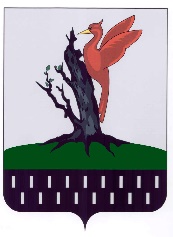 ТАТАРСТАН РЕСПУБЛИКАСЫАЛАБУГА МУНИЦИПАЛЬ РАЙОНЫ  БЕХТЕРЕВО АВЫЛ ЖИРЛЕГЕ СОВЕТЫ п/пОбъекты муниципального контроля в сфере благоустройства на территории  Бехтеревского сельского поселения Елабужского муниципального района Республики ТатарстанКатегория риска1Юридические лица, индивидуальные предприниматели при наличии вступившего в законную силу в течение последних трех лет на дату принятия решения об отнесении деятельности юридического лица или индивидуального предпринимателя к категории риска постановления о назначении административного наказания юридическому лицу, его должностным лицам или индивидуальному предпринимателю за совершение административного правонарушения, связанного с нарушением требований Правил благоустройства территории Бехтеревского сельского поселения Елабужского муниципального района Республики Татарстан, утвержденного решением Совета Бехтеревского сельского поселения Елабужского муниципального района Республики Татарстан   от 17 августа 2013 года N 135 (далее – Правила благоустройства).Значительный риск2Юридические лица, индивидуальные предприниматели при наличии в течение последних трех лет на дату принятия решения об отнесении деятельности юридического лица или индивидуального предпринимателя к категории риска, не исполненного в срок, установленный решением, выданным по факту несоблюдения требований Правил благоустройства. Средний риск3Юридические лица, индивидуальные предприниматели при наличии в течение последних пяти лет на дату принятия решения об отнесении деятельности юридического лица или индивидуального предпринимателя к категории риска предписания, выданного по итогам проведения плановой или внеплановой проверки по факту выявленных нарушений за несоблюдение требований Правил благоустройства. Умеренный риск4Юридические лица, индивидуальные предприниматели и физические лица при отсутствии обстоятельств, указанных в пунктах 1, 2 и 3 настоящих Критериев отнесения деятельности юридических лиц и индивидуальных предпринимателей в области благоустройства к категориям рискаНизкий риск